В рамках празднования юбилея русского поэта Сергея Есенина учителями русского языка и литературы Совертковой И.А. и Совертковой В.В. был подготовлен и  проведен конкурс рисунков к его произведениям.Откликнулись ребята 4-9 классов. 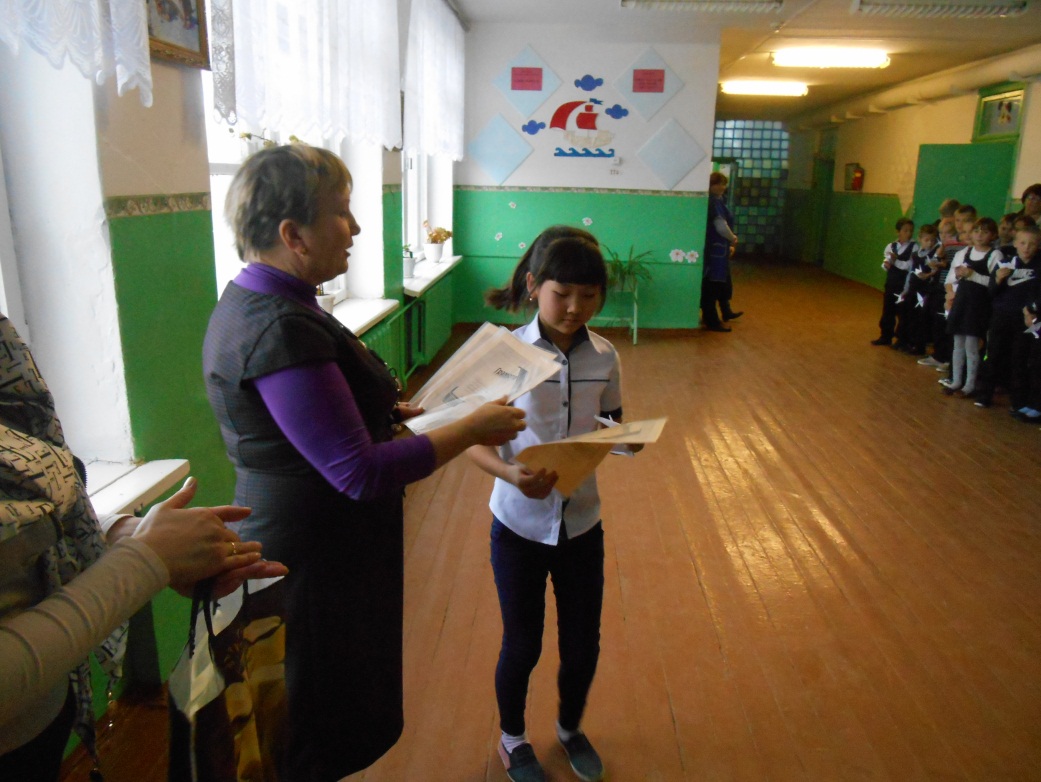 Грамоты получили: Ромазанова Карина, 4 класс;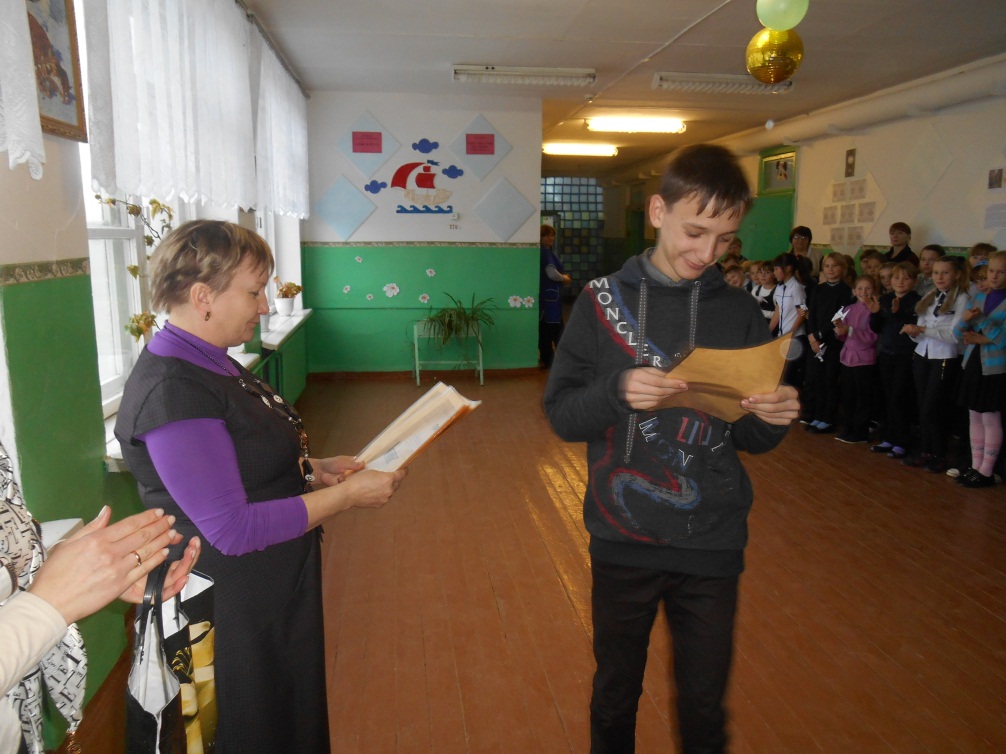 Мосин Виктор, 9 класс;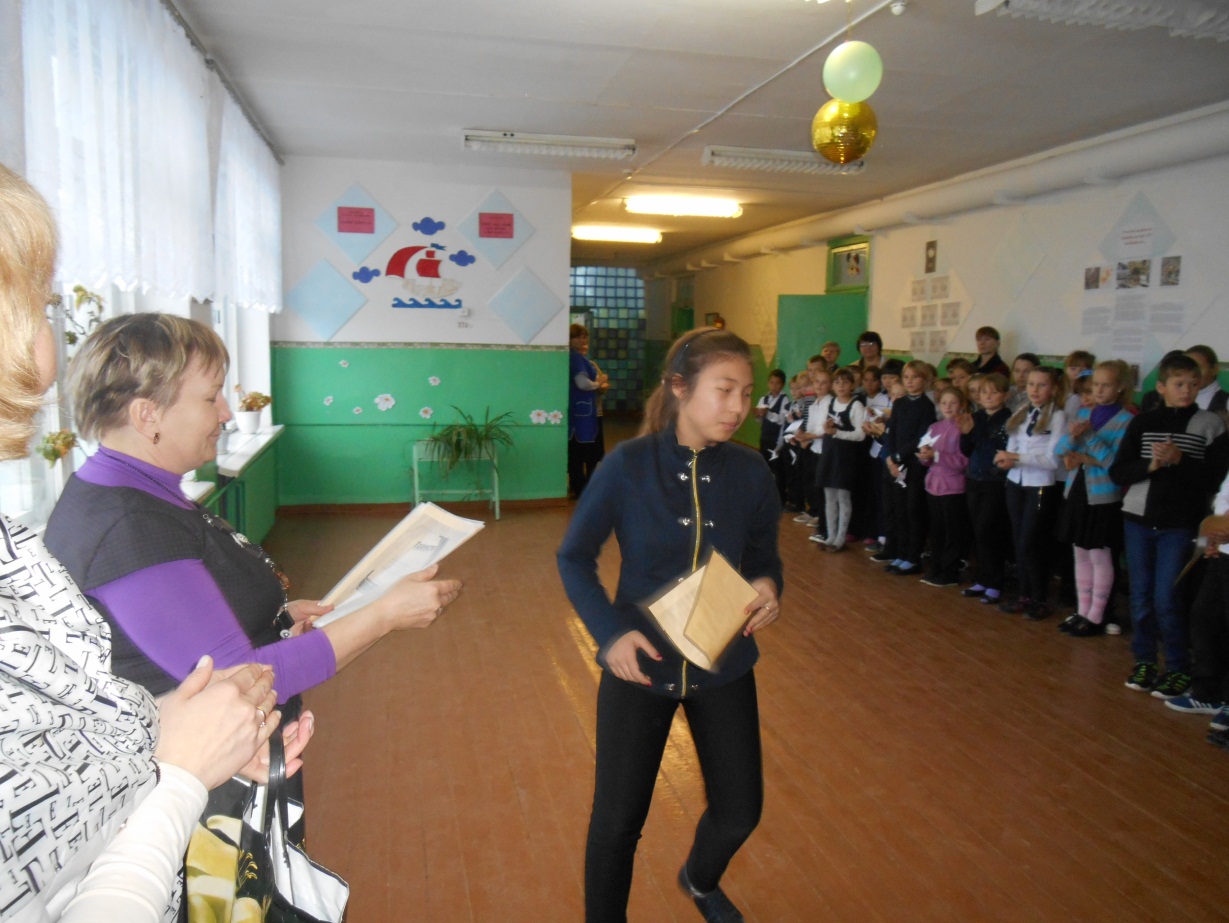 Ромазанова Айза, 7 класс;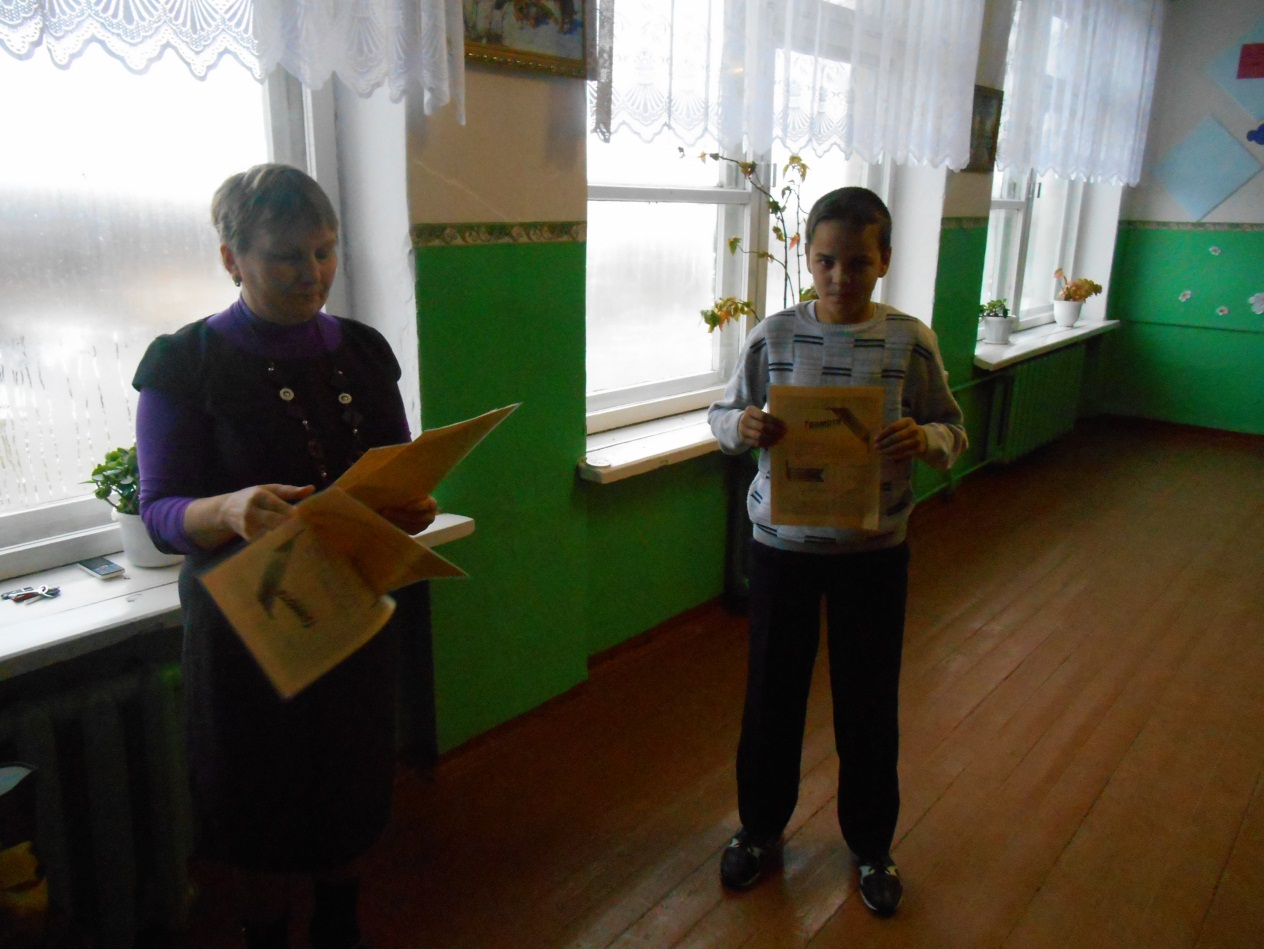 Егоров Василий,7 классПервое место поделили Денисова Татьяна, 9 класс,Орлова Виктория и Денисова Юлия, 7 класс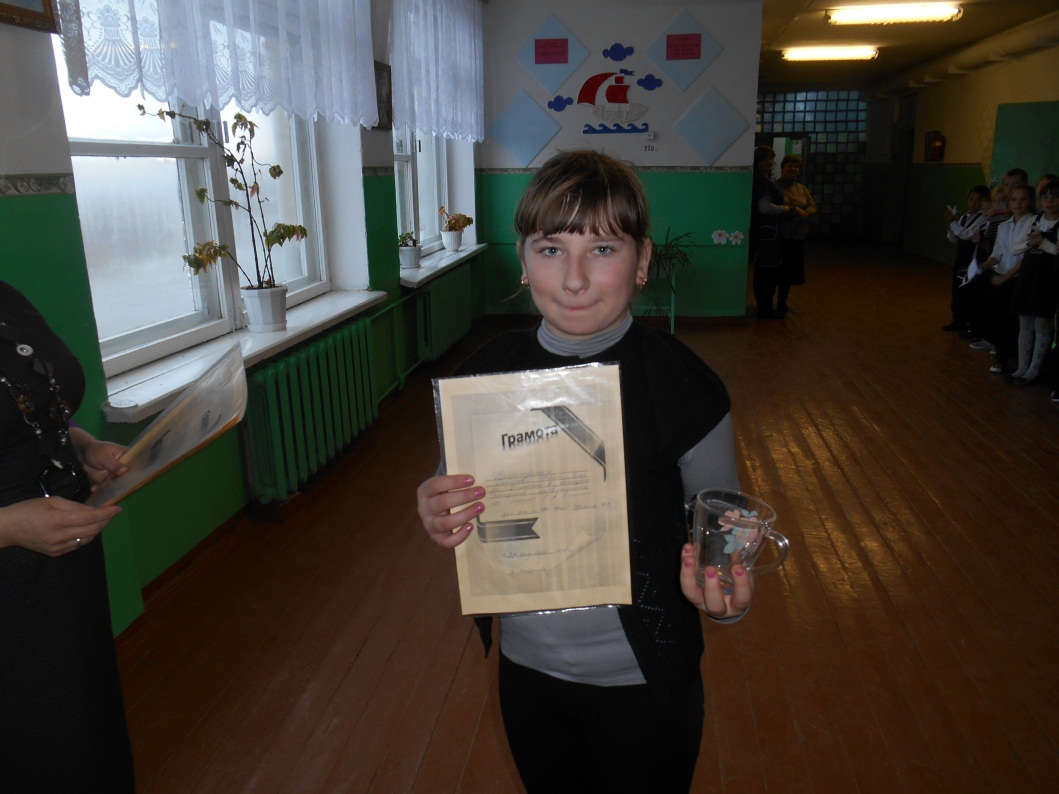 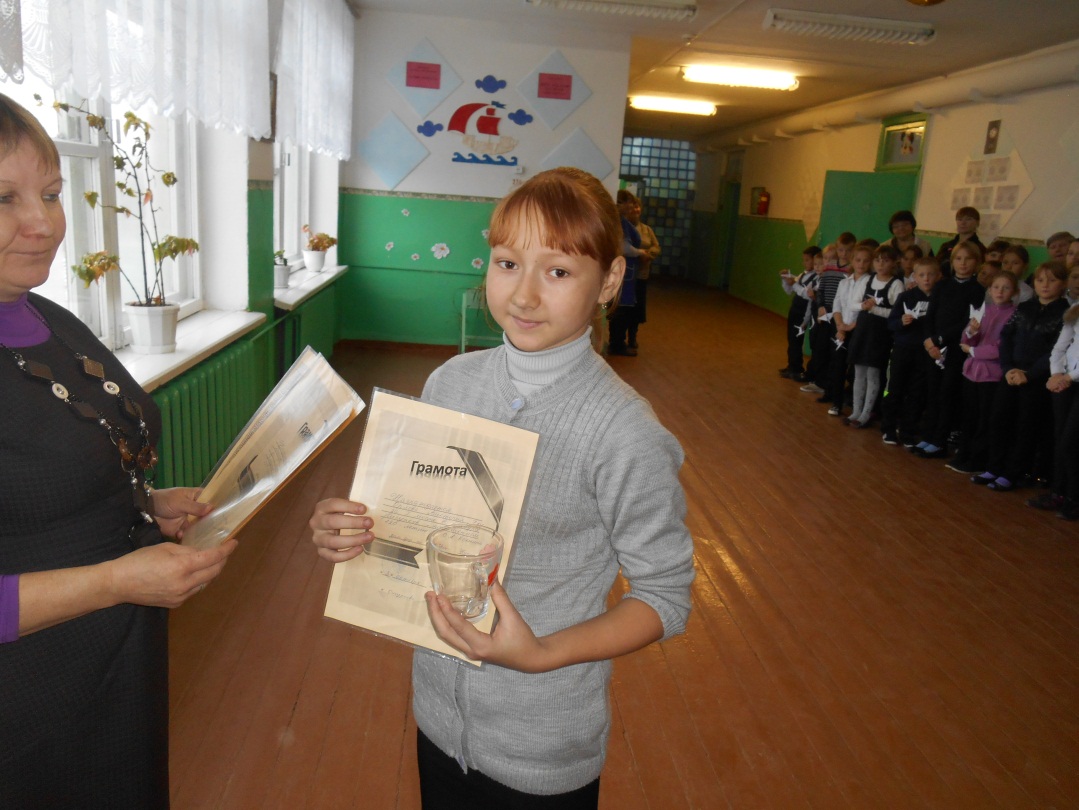 Самыми активными признаны  семиклассники.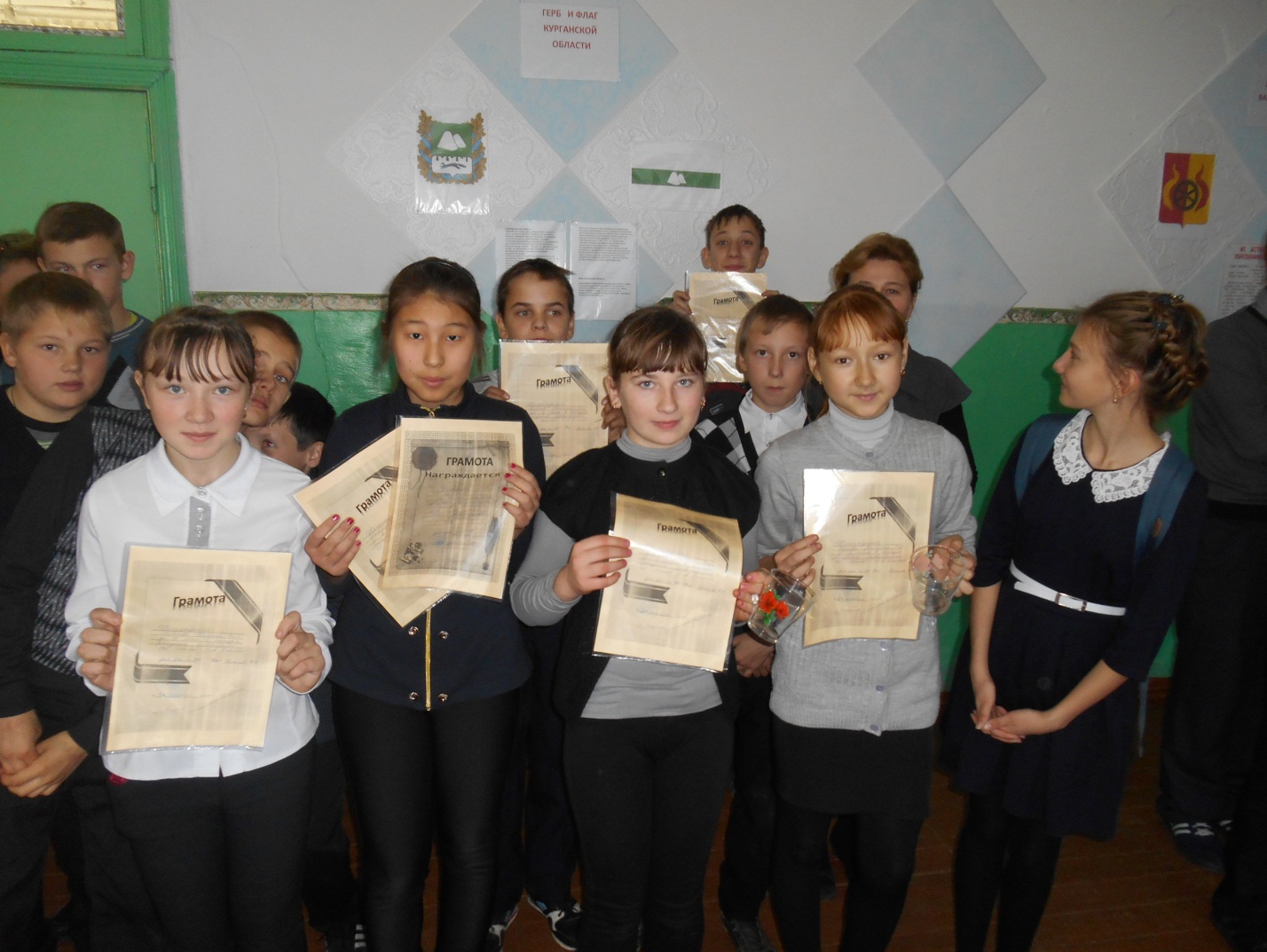 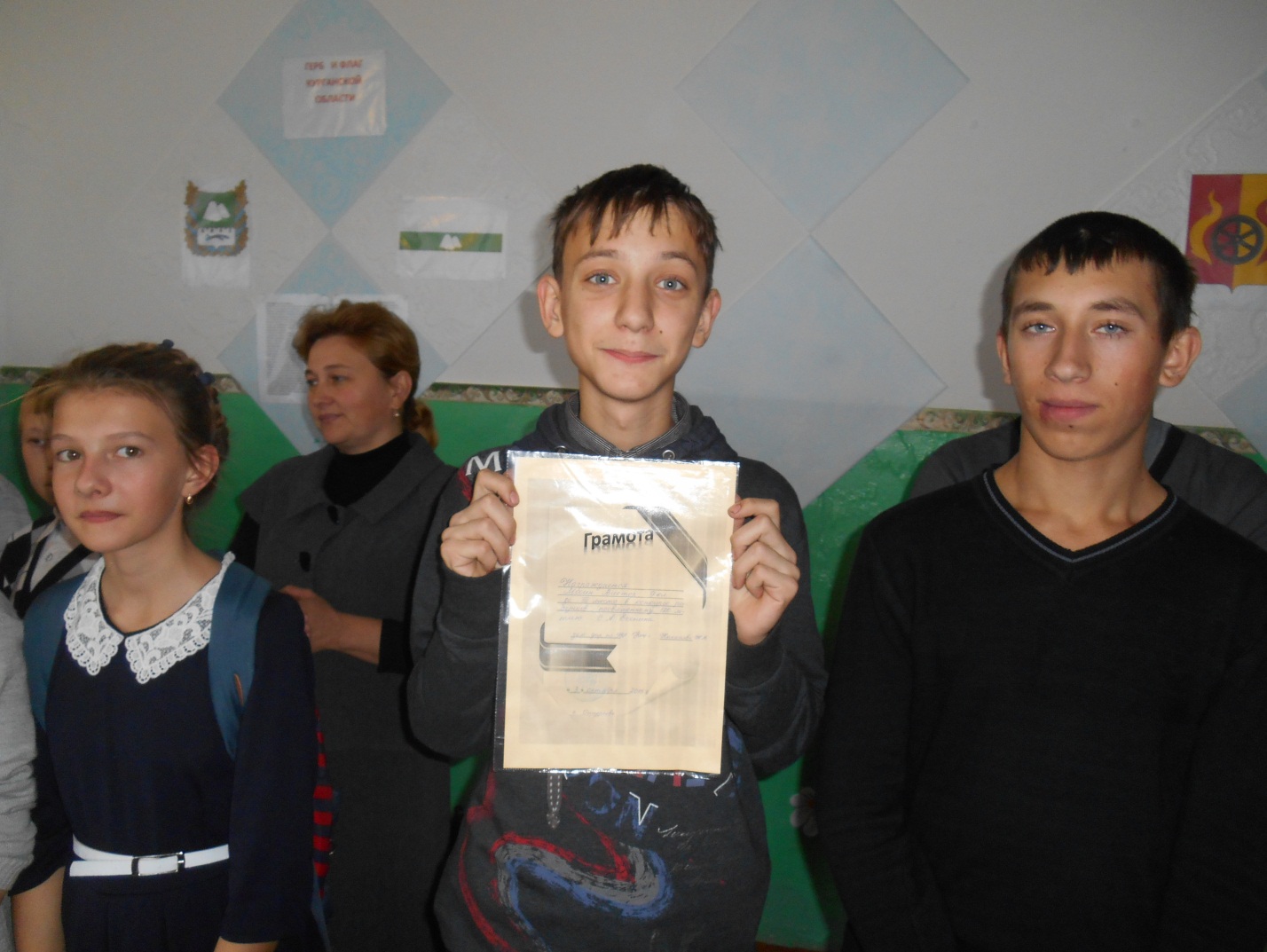 